ศูนย์ประสานงานโครงการสวดมนต์ข้ามปี 2560รายละเอียดขั้นตอนและช่องทางการรายงานผลการจัดกิจกรรม “สวดมนต์ข้ามปี 2560”เพื่อให้การรายงานผลการจัดกิจกรรมบรรลุวัตถุประสงค์ กรมการศาสนา ขอความอนุเคราะห์ ให้ส่งการรายงานผล ดังนี้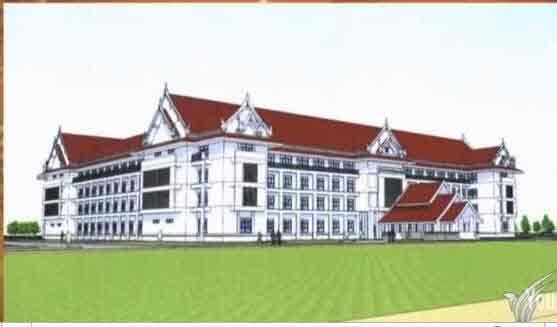 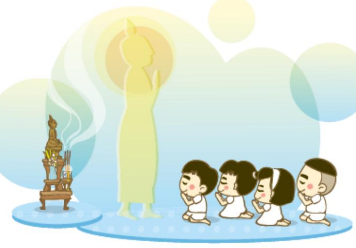 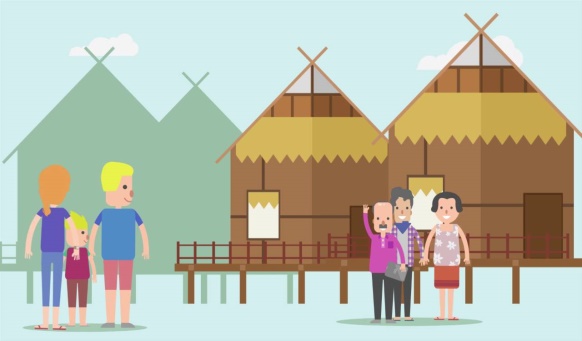 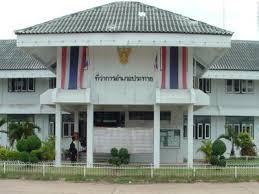 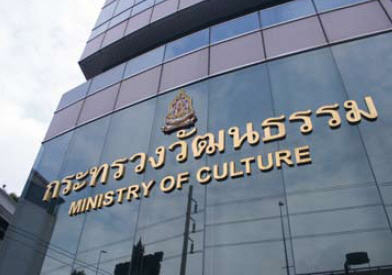 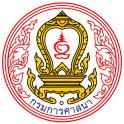 สำหรับสำนักงานวัฒนธรรมจังหวัดครั้งที่ 1 : รายงานผลระหว่างวันที่ 25 – 30 ธันวาคม 2559 		ตามแบบรายงาน  (แบบข้ามปีฯ 1 ข้อ 1) (ก่อนดำเนินการ)ครั้งที่ 2 : รายงานวันที่ 31 ธันวาคม 2559 ภายในเวลา 23.49 น. 	ตามแบบรายงาน (แบบข้ามปีฯ 1 ข้อ 2) (ระหว่างดำเนินการ)	รายละเอียดการส่งข้อมูล/การรายงาน รวม 5 ช่องทาง ดังนี้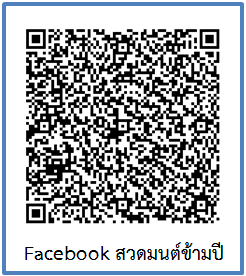 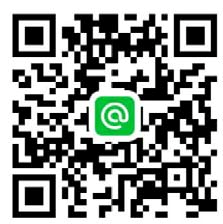 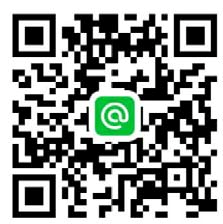 	ช่องทางที่ ๑ รายงานมาที่ศูนย์ประสานงานโครงการสวดมนต์ข้ามปี 2560         			โทร. 02 446 8182 หรือ 02 422 8789 หรือ 08 6400 5700 			หรือ 08 6472 5577  โทรสาร 02 422 8784	ช่องทางที่ ๒ รายงานผ่านอีเมล์ (E-mail) dranewyear@gmail.com 	ช่องทางที่ ๓ Facebook “สวดมนต์ข้ามปี กรมการศาสนา กระทรวงวัฒนธรรม”		 	
		        www.facebook.com/814410695369399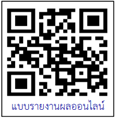 	ช่องทางที่ ๔ รายงานผ่าน Line@  “สวดมนต์ข้ามปี” ID “@bpr4841m”	ช่องทางที่ 5 รายงานผ่าน http://www.dra.go.th/dranewyear/**เมื่อเพิ่มเพื่อนเรียบร้อยแล้วกรุณาแจ้งข้อมูลชื่อ, หน่วยงาน, เพื่อสะดวกในการติดต่อประสานงาน **ขอขอบพระคุณทุกท่าน / ทุกหน่วยงาน ที่ให้ความอนุเคราะห์ข้อมูล ศูนย์ประสานงานสวดมนต์ข้ามปี 2560 กรมการศาสนา กระทรวงวัฒนธรรม